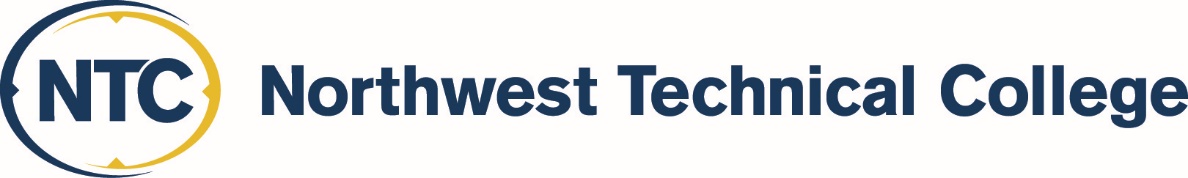 English Proficiency Exemption List (Updated 7/30/21)Applicants from the following countries whose first language is English are exempt from the English language test requirement: Anguilla Antigua/Barbuda Australia Bahamas Barbados Belize Bermuda British Guyana Botswana Canada Cayman Islands Dominica Falkland Islands (Islas Malvinas) Ghana Grenada Guam Guyana Ireland Jamaica/other West Indies Kenya Liberia Malawi Montserrat New Zealand Nigeria Rwanda South Africa St. Helena St. Kitts & Nevis St. Lucia St. Vincent Sudan Trinidad & Tobago 
Turks & Caicos Islands 
Uganda 
United Kingdom 
Virgin Island 
Zambia 
Zimbabwe